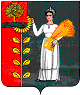 Администрация сельского поселения Дуровский  сельсовет                      Добринского муниципального района Липецкой области                         Российской ФедерацииПОСТАНОВЛЕНИЕс. Дурово17.04.2023 г.                                                                                                    №18О введении особого                                                                                                                        противопожарного  режима на территории                                                                                                       сельского поселения Дуровский сельсовет                                                                        Добринского муниципального районаВ связи с установлением теплой погоды и обострением пожарной обстановки, в   целях защиты населения и территории сельского поселения Дуровский сельсовет от пожаров в пожароопасный период  2023 года, в соответствии  с постановлением администрации Липецкой области от 14 апреля 2023 года № 184, администрация сельского поселения Дуровский сельсовет ПОСТАНОВЛЯЕТ:1. Ввести на территории сельского поселения Дуровский сельсовет Липецкого муниципального района Липецкой области Российской Федерации особый противопожарный режим на период с 14 апреля 2023 года по 10 мая  2023года.2. Собственникам индивидуальных жилых домов, в том числе жилых помещений в домах блокированной застройки, расположенных на территории населенных пунктов сельского поселения Дуровский сельсовет, обеспечить наличие на земельных участках, где расположены указанные жилые дома, емкости (бочки) с водой или огнетушителя.3.Рекомендовать жителям:- информировать уполномоченные органы о нарушениях требований пожарной безопасности.4.Главе администрации:- организовать проведение разъяснительной работы по вопросам обеспечения пожарной безопасности;- оказывать содействие гражданам, в первую очередь инвалидам, в вывозе  сухой травы, сухостойных деревьев, других горючих материалов с приусадебных участков и домовладений;- организовать проверку работы пожарных гидрантов и пожарных емкостей, предусмотреть заборы воды из природных источников пожарными автомобилями;-  Провести учения с ДПД.5.Руководителям организаций независимо от форм собственности и ведомственной принадлежности рекомендовать:- предусмотреть использование для целей пожаротушения имеющейся водовозной и землеройной техники, а также техники для эвакуации людей;-обеспечить запас воды для целей пожаротушения;- принять меры по уборке спиленных деревьев (их частей), кустарников, растительных остатков с прилегающих территорий, определенных Правилами благоустройства сельского поселения Дуровский сельсовет;- провести внеплановые инструктажи по соблюдению требований пожарной безопасности в условиях противопожарного режима.6. Активизировать  работу нештатных  аварийно- спасательных формирований, предусмотреть проведение предупредительных противопожарных мероприятий по защите сельских поселений.7. Специалисту администрации обеспечить  размещение на сайте администрации сельского поселения, информационных стендах информацию о правилах поведения людей на случай пожара.8. Контроль за исполнением данного постановления оставляю за собой.Глава администрации сельского поселения Дуровский сельсовет                                                           Л.И.Жданова